ČARODĚJŮV BUBLAJÍCÍ LEKTVARPotřebujete: Skleněnou nádobu, lžíci, plech, ocet, jar, třpytky, potravinářské barvivo, jedlou sodu1. skleněnou nádobu naplňte do půlky octem, přidejte trochu potravinářského barviva a hladinu posypte třpytkami.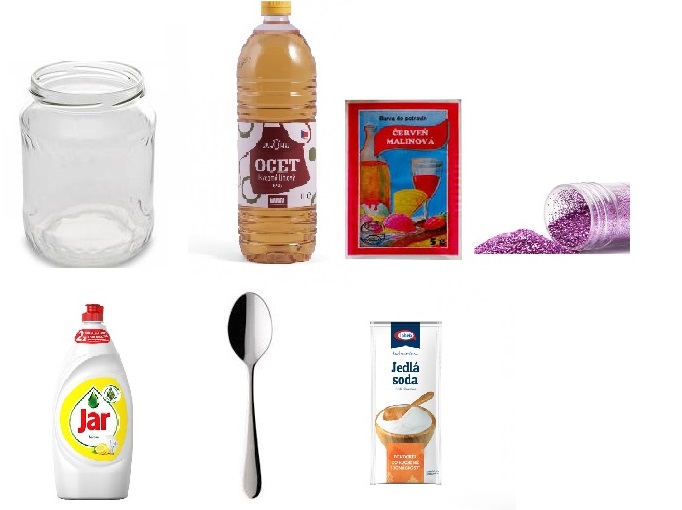 2. Přidejte jar a jemně zamíchejte lžící, aby se vše promísilo. 3. Nádobu postavte doprostřed plechu, přidejte vrchovatou lžíci jedlé sody. 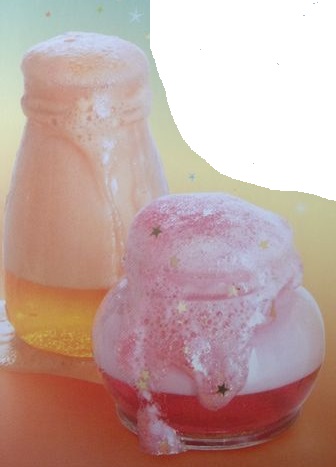 